§862.  Kennebec County Budget CommitteeIn Kennebec County there is established the Kennebec County Budget Committee to carry out the purposes of this article.  The budget committee consists of 9 elected or appointed municipal officials and a subcommittee of 6 nonvoting members of the county legislative delegation or their designees as provided in this section.  [PL 2001, c. 471, Pt. B, §16 (AMD); PL 2001, c. 471, Pt. B, §18 (AFF).]1.  Municipal representatives.  No later than 100 days before the end of the county's fiscal year, municipal officers within each commissioner district shall caucus and elect members from that district for terms as provided in paragraph A. There must be 3 members from each commissioner district, 2 of whom are municipal officers and one of whom may be a municipal official who is not a municipal officer as defined in section 2001.  No more than one member may represent the same municipality at one time.A.  Members serve for 3-year terms, except that initially each district caucus selects one member for a one-year term, one member for a 2-year term and one member for a 3-year term.  If a budget committee member ceases to be a municipal officer or official during the term of membership, that member shall resign the membership and the next district caucus shall elect a qualified municipal officer or official to fill the membership for the remainder of the unexpired term.  [PL 2001, c. 471, Pt. B, §17 (RPR); PL 2001, c. 471, Pt. B, §18 (AFF).]B.    [PL 1991, c. 533, §3 (RP); PL 1991, c. 533, §10 (AFF).][PL 2007, c. 663, §15 (AMD).]1-A.  Membership; legislative delegation.  A subcommittee of 6 members of the Kennebec County legislative delegation or their designees shall serve as nonvoting members of the budget committee.A.  The subcommittee is appointed by the chair and must be ratified by a vote of the legislative delegation.  [PL 1991, c. 533, §3 (NEW); PL 1991, c. 533, §10 (AFF).]B.  The subcommittee shall serve as a resource to the  budget committee and as a liaison to the legislative delegation.  [PL 2001, c. 170, §2 (AMD).][PL 2001, c. 170, §2 (AMD).]1-B.  Initial election. [PL 2001, c. 170, §2 (RP).]2.  Duties.  The budget committee shall review the budget estimates prepared by the county commissioners, hold public hearings in the county and submit their recommendations to the county commissioners.[PL 2001, c. 170, §2 (AMD).]3.  Term of office.  The term of office for a budget committee member who is an elected official is 3 years, provided that a budget committee member remains an elected official in the elected official's municipality.[PL 2001, c. 170, §2 (AMD).]4.  Vacancies.  The county commissioners shall appoint an elected official to fill any vacancy occurring on the budget committee.  A vacancy must be filled from the commissioner district in which the vacancy occurred and is for the balance of the unexpired term.[PL 2001, c. 170, §2 (AMD).]5.  Expenses.  Members are not entitled to compensation, but must be reimbursed at the county rate from the county treasury for expenses authorized by the county commissioners that are lawfully incurred in the performance of their duties.[PL 1991, c. 533, §3 (AMD); PL 1991, c. 533, §10 (AFF).]SECTION HISTORYPL 1989, c. 473 (NEW). PL 1991, c. 533, §3 (AMD). PL 1991, c. 533, §10 (AFF). PL 2001, c. 170, §2 (AMD). PL 2001, c. 172, §1 (AMD). PL 2001, c. 471, §§B16,17 (AMD). PL 2001, c. 471, §B18 (AFF). PL 2007, c. 663, §15 (AMD). The State of Maine claims a copyright in its codified statutes. If you intend to republish this material, we require that you include the following disclaimer in your publication:All copyrights and other rights to statutory text are reserved by the State of Maine. The text included in this publication reflects changes made through the First Regular and First Special Session of the 131st Maine Legislature and is current through November 1. 2023
                    . The text is subject to change without notice. It is a version that has not been officially certified by the Secretary of State. Refer to the Maine Revised Statutes Annotated and supplements for certified text.
                The Office of the Revisor of Statutes also requests that you send us one copy of any statutory publication you may produce. Our goal is not to restrict publishing activity, but to keep track of who is publishing what, to identify any needless duplication and to preserve the State's copyright rights.PLEASE NOTE: The Revisor's Office cannot perform research for or provide legal advice or interpretation of Maine law to the public. If you need legal assistance, please contact a qualified attorney.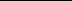 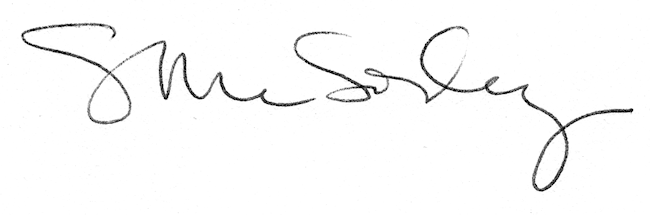 